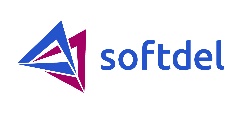 Dear Job Aspirant,We wish to connect with you for below position of Sr. Software Engineer (Mobile Developer)Designation: Sr. Software EngineerQualification: Bachelor’s Degree in engineeringLocation: PuneExperience: 4- 7 Years  Founded in 1999, Softdel (a UNIDEL company) connects devices, enterprises, and people. Our distinctiveness lies in simplifying enterprise connectedness in smart buildings and smart factories creating unprecedented benefits for our customers and their eco-systems. Headquartered in Stamford, CT, USA, with offices in Japan, and India, we deliver domain expertise and technology-driven solutions to help companies turn digital challenges into opportunities. Our two-decade-long product engineering experience of serving global leaders in the automation & controls industry has catapulted Softdel to an enviable position in the Industrial and Buildings IoT value chain.For more information, visit www.softdel.com. Follow on LinkedIn and Twitter. Roles and Responsibilities: •	Strong proficiency in C++, with fair knowledge of the language specification•	Good knowledge of the standard library, STL containers, and algorithms•	Added advantage of having knowledge and hands-on on Qt/QML development.•	Good understanding of memory management in non-garbage collected environments•	Understanding of dynamic polymorphism and C++ specific notions, such as friend classes•	Familiarity with templating in C++•	Implementation of automated testing platforms and unit tests•	Experience on DevOps ways of working.•	Experience with cloud (AWS or Azure) is also added advantage.	•	Having Qt Mobile (Android) and Web Assembly experience•	Relevant working experience combined with programming skills on Android development with QT framework.•	Strong proficiency in C++, with fair knowledge of the language specification•	Experience on DevOps ways of working is added advantage.Regards,HR Team – Softdel SystemsEmail: - careers@softdel.com     Website: - www.softdel.com